جهت انجام امور مربوط به فراغت، مراحل زیر را انجام دهید:*ابتدا ویرایش پایان نامه را با هماهنگی استاد راهنما و داوران و  مطابق فرمت دانشگاه انجام دهید.(فرمت دانشگاه قابل دسترسی از سایت دانشگاه-دانشکده ها-دانشکده فنی-آموزش- فرمهای ارشد و دکتری-شیوه نامه نگارش پایان نامه)**سپس پایان نامه را در سایت ایرانداک، قسمت ثبت پایان نامه، ثبت نموده و کد رهگیری دریافت کنید.سپس وارد سامانه امور آموزشی خود شده و از قسمت فرم های درخواست، وارد درخواست های متفرقه شوید، نوع درخواست را به "کنترل و تحویل پایان نامه" تغییر دهید و درقسمت شرح درخواست حتما کد ایرانداک را وارد  و گزینه "ارسال تحویل پایان نامه" را فعال نمایید. پس از انجام این کار به استاد راهنمای خود اطلاع دهید تا گردش تحویل پایان نامه شما را از کارتابل نامه خود تایید نماید.***پایان نامه را برای استاد راهنما ارسال کنید تا در سایت پژوهشی دانشگاه، ثبت نموده و کد ثبت به شما بدهد. سپس کد ثبت را در قسمت پایین برگه وارد نموده و پس از تکمیل اطلاعات خودتان، برش بزنید و به دفتر پژوهشی دانشکده(آقای مهندس بوساری در دبیرخانه دانشکده فنی) تحویل دهید.****سپس با دو عدد سی دی هرکدام حاوی فایل ورد و پی دی اف پایان نامه به دانشکده مراجعه کنید تا پس از بررسی و چسباندن هولوگرام توسط تحصیلات تکمیلی دانشکده، آنرا به کتابخانه مرکزی(سرکار خانم حجتی) تحویل دهید.***** پس از اتمام گردش کار تحویل پایان نامه،باید از سامانه امور آموزش/ قسمت درخواستها، درخواست چک لیست فراغت را تکمیل نمایید. توجه شود ابتدا فایلهای همانندجو، اسکن صورتجلسه دفاع و پی دی اف کارنامه که از سامانه آموزش می گیرید را ضمیمه نموده و در مرحله نهایی حتما دکمه ارسال را بزنید. کارتابل نامه خود را مرتب کنترل کنید تا چنانچه پیامی از طرف کارشناسان دانشگاه برای شما گذاشته شده را مطالعه و نسبت به رفع مشکل احتمالی اقدام کنید.هنگام مراجعه، پرینت چکیده و تائیدیه مقالات و کارت دانشجویی خود را جهت تحویل به همراه داشته باشید. دانشجویانی که به هردلیلی نمی توانند در دانشگاه حضور یابند می تواننددو نسخه از سی دی پایان نامه، کارت دانشجویی، و پرینت چکیده و تاییدیه مقالات خود را به صورت پستی به تحصیلات تکمیلی دانشکده فنی ارسال نمایند.پس از اتمام مراحل چک لیست لازم است از سامانه دانش آموختگان در صفحه اصلی سایت دانشگاه وارد شده و نسبت به درخواست مدرک مورد نیاز خود اقدام کنید.(دانشجویان پسر دارای معافیت تحصیلی باید گزینه ابطال معافیت را فعال  و سایر دانشجویان می توانند گواهی موقت دریافت کنند. که از طریق پست به آدرس ایشان ارسال خواهد شد. 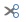 بخش مربوط به امور پژوهشی دانشکده:( برای قرار دادن فایل پایان‌نامه در سایت پژوهشی و دریافت کد رهگیری به استاد راهنمای خود مراجعه نمایید.)اینجانب ...............................................دانشجوی رشته ................................................ به شماره دانشجویی ........................................  پایان‌نامه خود را در سایت پژوهشی دانشگاه گیلان ثبت نموده و کد رهگیری آن ................................... است. نام و نام خانوادگی و امضا دانشجو